Publicado en Ciudad de México el 08/10/2021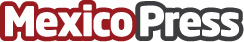 El Programa NVIDIA Emerging Chapters impulsa la innovación en IA en los países en desarrolloMaravillas del Mundo: El Programa NVIDIA Emerging Chapters impulsa la innovación en Inteligencia Artificial en los países en desarrollo. El nuevo programa apoya a las comunidades locales en los mercados emergentes para construir y escalar sus proyectos de IA, ciencia de datos y gráficos. Autor: Kate KallotDatos de contacto:Carlos ValenciaMKQ PR Agency55 39 64 96 00Nota de prensa publicada en: https://www.mexicopress.com.mx/el-programa-nvidia-emerging-chapters-impulsa Categorías: Internacional Finanzas Inteligencia Artificial y Robótica Logística E-Commerce Software Ciudad de México Construcción y Materiales http://www.mexicopress.com.mx